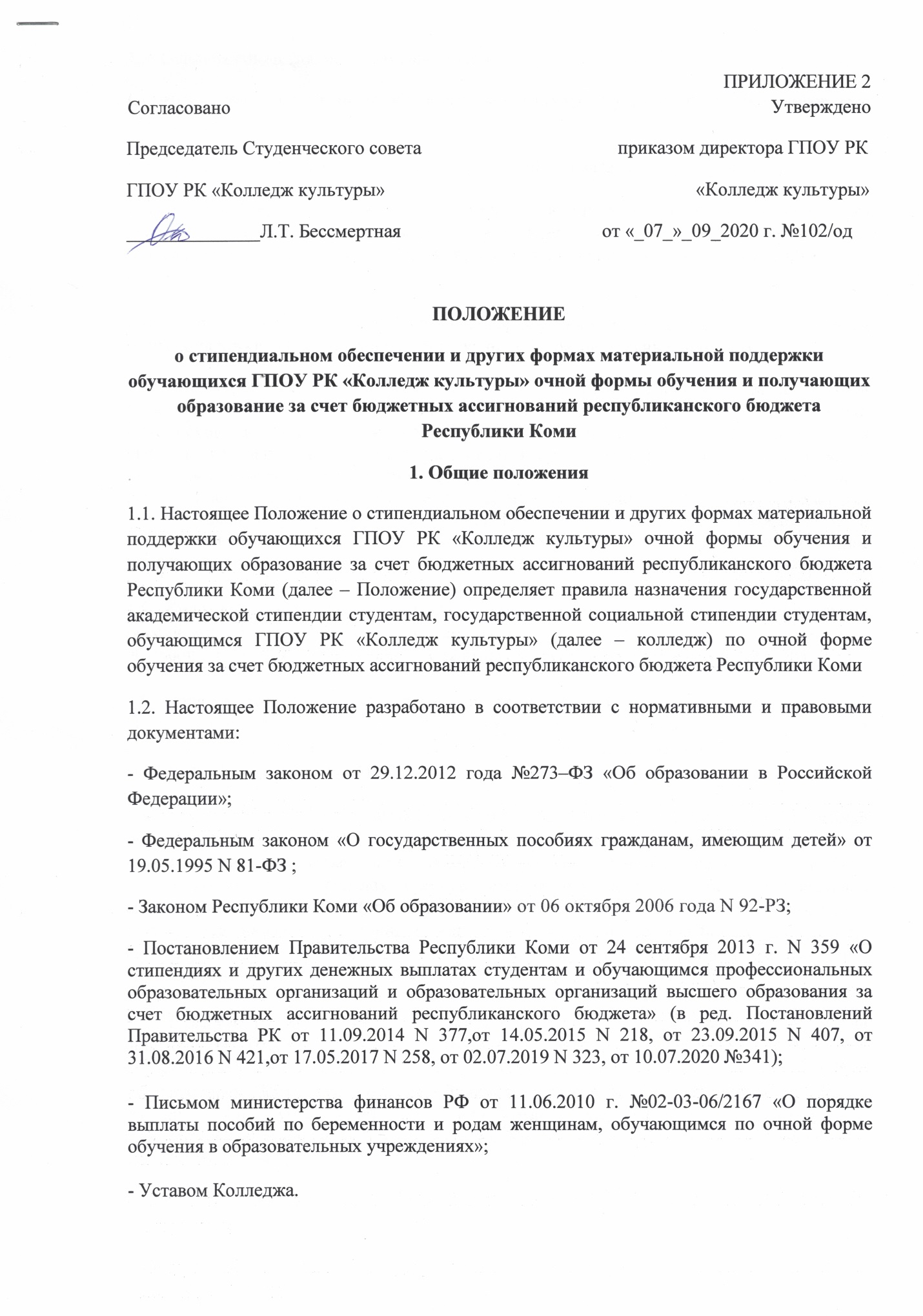 1.3. Основные понятия, используемые в Положении:Студент – лицо, осваивающее образовательную программу среднего профессионального образования.Обучающийся – физическое лицо, осваивающее образовательную программу.Образовательная организация – некоммерческая организация, осуществляющая на основании лицензии образовательную деятельность в качестве основного вида деятельности в соответствии с целями, ради достижения которых такая организация создана.Стипендия – денежная выплата, назначаемая обучающимся в целях стимулирования и (или) поддержки освоения ими соответствующих образовательных программ.1.4. Формирование стипендиального фонда профессиональным образовательным организациям за счет бюджетных ассигнований республиканского бюджета Республики Коми осуществляется исходя из объемов стипендиального обеспечения, необходимых для выплаты государственных академических и государственных социальных стипендий студентам, обучающимся по очной форме обучения за счет бюджетных ассигнований республиканского бюджета Республики Коми, увеличенных на установленный для государственных учреждений Республики Коми размер районного коэффициента и процентной надбавки за работу в районах Крайнего Севера и приравненных к ним местностях по месту расположения образовательных организаций.1.5. Колледж в пределах своей компетенции и в соответствии с законодательством Российской Федерации и законодательством Республики Коми  обеспечивает обучающихся стипендиями за счет бюджетных ассигнований Республики Коми.1.6. Порядок назначения государственной академической стипендии студентам, в том числе повышенной  государственной академической стипендии, государственной социальной стипендии студентам, за счет бюджетных ассигнований Республики Коми устанавливается Правительством Республики Коми.1.7. Государственная академическая стипендия, в том числе повышенная  государственная академическая стипендия, государственная социальная стипендия студентам выплачиваются в размерах, определяемых колледжем, с учетом мнения студенческого совета колледжа в пределах средств, выделяемых колледжу на стипендиальное обеспечение обучающихся (стипендиальный фонд). Стипендиальный фонд включает в себя средства на выплату стипендий, выплачиваемых за счет средств бюджетной системы Республики Коми. Порядок распределения стипендиального фонда по видам стипендии определяется колледжем с учетом мнения студенческого совета колледжа.1.8. Размеры государственной академической стипендии студентам, в том числе повышенной  государственной академической стипендии, государственной социальной стипендии студентам, определяемые колледжем, не могут быть меньше нормативов, утвержденных Постановлением Республики Коми, увеличенных на установленный для государственных учреждений Республики Коми размер районного коэффициента и процентной надбавки за работу в районах Крайнего Севера и приравненных к ним местностях по месту расположения колледжа. 1.9. Нормативы и правила формирования стипендиального фонда за счет бюджетных ассигнований бюджета Республики Коми устанавливаются Правительством Республики Коми.1.10. Обучающимся – иностранным гражданам и лицам без гражданства, осваивающим основные профессиональные образовательные программы по очной форме, выплачиваются государственные академические стипендии студентам, если они обучаются за счет бюджетных ассигнований республиканского бюджета Республики Коми в том числе в пределах квоты, установленной Правительством Российской Федерации, или это предусмотрено международными договорами Российской Федерации, в соответствии с которыми такие лица приняты на обучение.1.11. Состав стипендиальной комиссии, порядок ее работы и принятия ею решений, в том числе сроки принятия решений определяются положением о стипендиальной комиссии, утвержденным приказом директора колледжа.1.12. Назначение академических стипендий, выплата материальной поддержки, выделение средств для организации культурно-массовой, физкультурной и спортивной, оздоровительной работы с обучающимися за счет стипендиального фонда производится приказом директора колледжа по представлению (протоколу) стипендиальной комиссии, состав которой утверждается приказом директора.  1.13. Назначение государственной социальной стипендии производится приказом директора колледжа при предоставлении обучающимся документа, подтверждающего основания для назначения государственной социальной стипендии.1.14. Выплата государственной академической стипендии, в том числе повышенной  государственной академической стипендии, и государственной социальной стипендии обучающимся осуществляется колледжем один раз в месяц. 2. Назначение и выплата государственной академической стипендии2.1. Государственная академическая стипендия назначается студентам в зависимости от успехов в учебе на основании результатов промежуточной аттестации в соответствии с календарным учебным графиком с первого числа месяца, следующего за месяцем ее окончания, не реже двух раз в год.2.2. Студент, которому назначается государственная академическая стипендия, должен соответствовать следующим требованиям: отсутствие по итогам промежуточной аттестации оценки "удовлетворительно"; отсутствие академической задолженности.2.3. В период с начала учебного года по месяц окончания первой промежуточной аттестации в соответствии с календарным учебным графиком государственная академическая стипендия выплачивается всем студентам первого курса, обучающимся по очной форме обучения за счет бюджетных ассигнований республиканского бюджета Республики Коми.2.4. Государственная академическая стипендия студентам назначается распорядительным актом руководителя колледжа на период по месяц окончания очередной промежуточной аттестации в соответствии с календарным учебным графиком (в случае отсутствия такой промежуточной аттестации - до окончания обучения) по представлению стипендиальной комиссии, в состав которой входят представители совета обучающихся организации и выборного органа первичной профсоюзной организации (при наличии такого органа). Состав стипендиальной комиссии, порядок ее работы и принятия ею решений, в том числе сроки принятия решений, определяются положением о стипендиальной комиссии, утвержденным колледжем.2.5 Назначение государственной академической стипендии обучающимся колледжа осуществляется не менее 1 раза в семестр (полугодие).2.6. Выплата государственной академической стипендии студентам:а) прекращается с момента отчисления обучающегося.В этом случае размер государственной академической стипендии студентам, выплачиваемой за месяц, в котором происходит отчисление, определяется пропорционально количеству дней с первого числа месяца до даты отчисления;б) прекращается с первого числа месяца, следующего за месяцем получения студентом оценки "удовлетворительно" во время прохождения промежуточной аттестации или образования у студента академической задолженности;в) приостанавливается с первого числа месяца, следующего за месяцем предоставления академического отпуска, а также отпуска по беременности и родам, отпуска по уходу за ребенком до достижения им возраста трех лет.2.7. Выплата государственной академической стипендии возобновляется с первого числа месяца выхода из академического отпуска, а также отпуска по беременности и родам, отпуска по уходу за ребенком до достижения им возраста трех лет по результатам промежуточной аттестации, имевшимся на дату предоставления академического отпуска, а также отпуска по беременности и родам, отпуска по уходу за ребенком до достижения им возраста трех лет, с учетом периода обучения, за который государственная академическая стипендия студентам была выплачена до предоставления академического отпуска, а также отпуска по беременности и родам, отпуска по уходу за ребенком до достижения им возраста трех лет.3. Назначение и выплата повышенной государственной академической стипендии3.1. Объем стипендиального фонда, направляемого организацией на выплату повышенной государственной академической стипендии, не может быть более 20 процентов от общего объема средств бюджетных ассигнований республиканского бюджета Республики Коми, выделяемых колледжу для выплаты государственной академической стипендии.3.2. Повышенная государственная академическая стипендия назначается распорядительным актом руководителя колледжа на период по месяц окончания очередной промежуточной аттестации в соответствии с календарным учебным графиком (в случае отсутствия такой промежуточной аттестации - до окончания обучения) по представлению стипендиальной комиссии, в состав которой входят представители совета обучающихся организации и выборного органа первичной профсоюзной организации (при наличии такого органа). Состав стипендиальной комиссии, порядок ее работы и принятия ею решений, в том числе сроки принятия решений, определяются положением о стипендиальной комиссии, утвержденным колледжем.3.3. Колледж самостоятельно определяет размеры повышенной стипендии и курс (семестр или полугодие), начиная с которого назначается повышенная стипендия.3.4. Решение о размере повышенной стипендии принимается организацией с учетом мнения студенческого совета колледжа.3.5. Достижения студентов для назначения им повышенной государственной академической стипендии должны соответствовать одному или нескольким установленным критериям:1) в учебной деятельности при соответствии этой деятельности одному или нескольким из следующих критериев:а) получение студентом по итогам промежуточной аттестации в течение не менее 2 следующих друг за другом семестров или полугодий, предшествующих назначению стипендии, оценок "отлично" или "отлично" и "хорошо" при наличии не менее 50 процентов оценок "отлично";б) признание студента победителем или призером проводимых колледжем, общественной и иной организацией международной, всероссийской, ведомственной или региональной олимпиады, конкурса, соревнования, состязания и иного мероприятия, направленных на выявление учебных достижений студентов, проведенных в течение 2 лет, предшествующих назначению стипендии;2) в научно-исследовательской деятельности при соответствии этой деятельности одному или нескольким из следующих критериев:а) получение студентом в течение 2 лет, предшествующих назначению повышенной стипендии:- награды (приза) за результаты научно-исследовательской работы, проводимой образовательной или иной организацией;- документа, удостоверяющего исключительное право студента на достигнутый им научный (научно-методический, научно-технический, научно-творческий) результат интеллектуальной деятельности (патент, свидетельство);- гранта на выполнение научно-исследовательской работы;б) наличие у студента публикации в научном (учебно-научном, учебно-методическом) международном, всероссийском, ведомственном или региональном издании, в издании образовательной или иной организации в течение года, предшествующего назначению повышенной стипендии;в) иное публичное представление студентом в течение года, предшествующего назначению повышенной стипендии, результатов научно-исследовательской работы, в том числе путем выступления с докладом (сообщением) на конференции, семинаре и ином международном, всероссийском, ведомственном, региональном мероприятии, проводимом образовательной, общественной или иной организацией;3) в общественной деятельности при соответствии этой деятельности одному или нескольким из следующих критериев:а) участие студента в проведении (обеспечении проведения):- социально ориентированной, культурной (культурно-просветительской, культурно-воспитательной) деятельности в форме шефской помощи, благотворительных акций и иных подобных формах;- общественной деятельности, направленной на пропаганду общечеловеческих ценностей, уважения к правам и свободам человека, а также на защиту природы;- общественно значимых культурно-массовых мероприятий;б) участие студента в деятельности по информационному обеспечению общественно значимых мероприятий, общественной жизни образовательной организации (в разработке сайта образовательной организации, организации и обеспечении деятельности средств массовой информации, в том числе в издании газеты, журнала, создании и реализации теле- и радиопрограмм образовательной организации);в) участие (членство) студента в общественных организациях в течение года, предшествующего назначению повышенной стипендии;г) участие студента в обеспечении защиты прав студентов;д) безвозмездное выполнение студентом общественно полезной деятельности, в том числе организационной, направленной на поддержание общественной безопасности, благоустройство окружающей среды, природоохранной деятельности или иной аналогичной деятельности;4) за особые достижения студента в культурно-творческой деятельности при соответствии этой деятельности одному или нескольким из следующих критериев:а) получение студентом в течение 2 лет, предшествующих назначению повышенной стипендии, награды (приза) за результаты культурно-творческой деятельности, осуществленной им в рамках деятельности, проводимой образовательной или иной организацией, в том числе в рамках конкурса, смотра и иного аналогичного международного, всероссийского, ведомственного, регионального мероприятия;б) публичное представление студентом в течение года, предшествующего назначению повышенной стипендии, созданного им произведения литературы или искусства (литературного произведения, драматического, музыкально-драматического произведения, сценарного произведения, хореографического произведения, пантомимы, музыкального произведения с текстом или без текста, аудиовизуального произведения, произведения живописи, скульптуры, графики, дизайна, графического рассказа, комикса, другого произведения изобразительного искусства, произведения декоративно-прикладного, сценографического искусства, произведения архитектуры, градостроительства, садово-паркового искусства, в том числе в виде проекта, чертежа, изображения, макета, фотографического произведения, произведения, полученного способом, аналогичным фотографии, географической, геологической, другой карты, плана, эскиза, пластического произведения, относящегося к географии, топографии и другим наукам, а также другого произведения);в) участие студента в проведении (обеспечении проведения) публичной культурно-творческой деятельности воспитательного, пропагандистского характера и иной общественно значимой публичной культурно-творческой деятельности;5) за особые достижения студента в спортивной деятельности при соответствии этой деятельности одному или нескольким из следующих критериев:а) получение студентом в течение 2 лет, предшествующих назначению повышенной стипендии, награды (приза) за результаты спортивной деятельности, осуществленной им в рамках спортивных международных, всероссийских, ведомственных, региональных мероприятий, проводимых образовательной или иной организацией;6) участие студента в спортивных мероприятиях воспитательного, пропагандистского характера и (или) иных общественно значимых спортивных мероприятиях.3.6. Основанием для преставления обучающихся стипендиальной комиссией к назначению повышенной государственной академической стипендии являются документы, подтверждающие право обучающихся на получение вышеуказанной стипендии, предоставленные обучающимися.3.7. Назначение повышенной государственной академической стипендии обучающимся колледжа осуществляется не менее 1 раза в семестр (полугодие).3.8. Выплата повышенной государственной академической стипендии студентам прекращается:а) прекращается с момента отчисления обучающегося.В этом случае размер повышенной государственной академической стипендии студентам, выплачиваемой за месяц, в котором происходит отчисление, определяется пропорционально количеству дней с первого числа месяца до даты отчисления;б) прекращается с первого числа месяца, следующего за месяцем получения студентом оценки "удовлетворительно" во время прохождения промежуточной аттестации или образования у студента академической задолженности;в) приостанавливается с первого числа месяца, следующего за месяцем предоставления академического отпуска, а также отпуска по беременности и родам, отпуска по уходу за ребенком до достижения им возраста трех лет.3.9. Выплата повышенной государственной академической стипендии возобновляется с первого числа месяца выхода из академического отпуска, а также отпуска по беременности и родам, отпуска по уходу за ребенком до достижения им возраста трех лет по результатам промежуточной аттестации, имевшимся на дату предоставления академического отпуска, а также отпуска по беременности и родам, отпуска по уходу за ребенком до достижения им возраста трех лет, с учетом периода обучения, за который повышенная государственная академическая стипендия студентам стипендия, была выплачена до предоставления академического отпуска, а также отпуска по беременности и родам, отпуска по уходу за ребенком до достижения им возраста трех лет.4. Назначение и выплата государственной социальной стипендии4.1. Государственная социальная стипендия назначается студентам из числа лиц, указанных в части 5 статьи 36 Федерального закона от 29 декабря 2012 г. N 273-ФЗ "Об образовании в Российской Федерации", а также студентам, получившим государственную социальную помощь. Государственная социальная стипендия назначается студентам являющимся:детьми-сиротами и детьми, оставшимися без попечения родителей, лицами из числа детей-сирот и детей, оставшихся без попечения родителей, лицами, потерявшими в период обучения обоих родителей или единственного родителя, детьми-инвалидами,инвалидами I и II групп, инвалидами с детства, студентами, подвергшимся воздействию радиации вследствие катастрофы на Чернобыльской АЭС и иных радиационных катастроф, вследствие ядерных испытаний на Семипалатинском полигоне, студентами, являющимся инвалидами вследствие военной травмы или заболевания, полученных в период прохождения военной службы, и ветеранами боевых действий, студентами из числа граждан, проходивших в течение не менее трех лет военную службу по контракту на воинских должностях, подлежащих замещению солдатами, матросами, сержантами, старшинами, и уволенных с военной службы по следующим основаниям, предусмотренным подпунктами "б" - "г" пункта 1, подпунктом "а" пункта 2 и подпунктами "а" - "в" пункта 3 статьи 51 Федерального закона от 28 марта 1998 года N 53-ФЗ "О воинской обязанности и военной службе". студентами, получившим государственную социальную помощь. Государственная социальная стипендия назначается указанной категории студентов со дня представления в организацию, осуществляющую образовательную деятельность, документа, подтверждающего назначение государственной социальной помощи, на один год со дня назначения указанной государственной социальной помощи.4.2. Государственная социальная стипендия назначается студенту распорядительным актом руководителя колледжа со дня представления в организацию документа, подтверждающего соответствие одной из категорий граждан, указанных в пункте 4.1. настоящего Положения (за исключением категории лиц, получивших государственную социальную помощь), по месяц прекращения действия основания ее назначения. В случае если документ, подтверждающий соответствие одной из категорий граждан, указанных в пункте 4.1. настоящего Положения (за исключением категории лиц, получивших государственную социальную помощь), является бессрочным, государственная социальная стипендия назначается студенту до окончания обучения.4.3. Студентам, относящимся к категории лиц, получивших государственную социальную помощь, государственная социальная стипендия назначается распорядительным актом руководителя колледжа со дня представления в организацию документа, подтверждающего назначение государственной социальной помощи, на один год со дня назначения указанной государственной социальной помощи.4.4. Документы, указанные в пунктах 4.2. и 4.3. настоящего Положения, выдаются уполномоченным органом (организацией) и представляются в колледж студентом (его представителем).4.5. Выплата государственной социальной стипендии студентам прекращается: с момента отчисления обучающегося, в этом случае размер государственной социальной стипендии студентам, выплачиваемой за месяц, в котором происходит отчисление, определяется пропорционально количеству дней с первого числа месяца до даты отчисления или с момента прекращения действия основания, по которому стипендия была назначена.4.6. Выплата государственной социальной стипендии приостанавливается в случае прекращения срока действия документа, указанного в пункте 4.3. настоящего Положения, на основании которого назначена государственная социальная стипендия, - со следующего дня, в котором наступило данное обстоятельство.                                                                   4.7. Выплата государственной социальной стипендии возобновляется со дня представления в организацию документа, подтверждающего назначение государственной социальной помощи, на один год со дня назначения указанной государственной социальной помощи.5. Материальная поддержка и другие выплаты студентам5.1. Средства на оказание материальной поддержки нуждающимся обучающимся предусматриваются в размере двадцати пяти процентов размера части стипендиального фонда, предназначенной на выплаты государственных академических стипендий студентам и государственных социальных стипендий студентам по образовательным программам среднего профессионального образования. Материальная поддержка нуждающимся обучающимся выплачивается в размерах и порядке, которые определяются настоящим Положением, принимаемым с учетом мнения студенческого совета колледжа.5.2. Материальная поддержка выплачивается в виде материальной помощи обучающимся очной формы обучения на основании приказа директора колледжа, по представлению (протоколу) стипендиальной комиссии. Материальная помощь может быть оказана в размере до трех академических стипендий в месяц, при необходимости может выплачиваться неоднократно в течение учебного года. Для принятия решения об оказании материальной помощи, нуждающийся студент предоставляет личное обоснованное заявление на имя директора колледжа, согласованное с классным руководителем. Заявление рассматривается на заседании стипендиальной комиссии, решение которой оформляется протоколом.5.3. Женщины, обучающиеся по очной форме обучения в колледже имеют право на пособие по беременности и родам, а также на единовременное пособие, выплачиваемое женщинам, вставшим на учет в медицинских учреждениях в ранние сроки беременности (до двенадцати недель) (далее – пособия) при предоставлении соответствующих медицинских документов и личного заявления обучающейся на имя директора колледжа. Выплата пособий производится за счет средств бюджета Республики Коми, выделяемых в установленном порядке колледжу на оплату стипендий, в пределах лимитов бюджетных обязательств, доведенных колледжу на оплату стипендий, независимо от того, на какой основе обучаются женщины (на платной или бесплатной).5.4. Пособие по беременности и родам выплачивается за период отпуска по беременности и родам продолжительностью семьдесят (в случае многоплодной беременности - восемьдесят четыре) календарных дней до родов и семьдесят (в случае осложненных родов - восемьдесят шесть, при рождении двух или более детей - сто десять) календарных дней после родов.  Отпуск по беременности и родам исчисляется суммарно и предоставляется женщине полностью независимо от числа дней, фактически использованных до родов. При усыновлении ребенка (детей) в возрасте до трех месяцев пособие по беременности и родам выплачивается за период со дня его усыновления и до истечения семидесяти календарных дней (в случае одновременного усыновления двух и более детей - ста десяти календарных дней) со дня рождения ребенка (детей).5.5. Пособия, указанные в п. 5.3. настоящего Положения выплачиваются в размере и порядке, установленными в соответствии с  Федеральным законом от 19.05.1995 N 81-ФЗ "О государственных пособиях гражданам, имеющим детей".6. Выделение средств для организации культурно-массовой, физкультурной и спортивной, оздоровительной работы с обучающимися6.1. Средства для организации культурно-массовой, физкультурной и спортивной, оздоровительной работы с обучающимися предусматриваются в размере месячного размера части стипендиального фонда, предназначенной на выплаты государственных академических стипендий студентам и государственных социальных стипендий студентам, по образовательным программам среднего профессионального образования. 6.2. Вопрос о выделении средств для организации культурно-массовой, физкультурной и спортивной, оздоровительной работы с обучающимися колледжа рассматривается на заседании стипендиальной комиссии, решение которой оформляется протоколом.7. Порядок утверждения и внесения изменений в Положение7.1. Настоящее Положение принимается с учетом мнения студенческого совета колледжа и утверждается приказом директора колледжа.7.2. В настоящее Положение могут быть внесены изменения и дополнения, которые оформляются в письменном виде и утверждаются приказом директора ГПОУ РК «Колледж культуры».